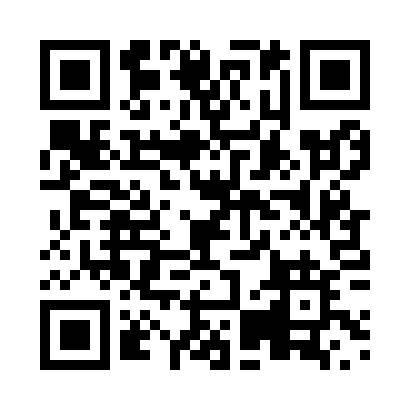 Prayer times for Judd's Mills, Quebec, CanadaMon 1 Jul 2024 - Wed 31 Jul 2024High Latitude Method: Angle Based RulePrayer Calculation Method: Islamic Society of North AmericaAsar Calculation Method: HanafiPrayer times provided by https://www.salahtimes.comDateDayFajrSunriseDhuhrAsrMaghribIsha1Mon3:105:0612:526:148:3910:342Tue3:115:0612:526:148:3810:333Wed3:125:0712:536:148:3810:334Thu3:135:0812:536:148:3810:325Fri3:145:0812:536:148:3810:316Sat3:155:0912:536:148:3710:307Sun3:165:1012:536:148:3710:308Mon3:185:1012:536:148:3610:299Tue3:195:1112:546:138:3610:2810Wed3:205:1212:546:138:3510:2711Thu3:225:1312:546:138:3510:2612Fri3:235:1412:546:138:3410:2413Sat3:245:1512:546:128:3310:2314Sun3:265:1512:546:128:3310:2215Mon3:275:1612:546:128:3210:2116Tue3:295:1712:546:118:3110:1917Wed3:305:1812:546:118:3010:1818Thu3:325:1912:556:108:2910:1719Fri3:335:2012:556:108:2910:1520Sat3:355:2112:556:108:2810:1421Sun3:365:2212:556:098:2710:1222Mon3:385:2312:556:088:2610:1123Tue3:405:2412:556:088:2510:0924Wed3:415:2512:556:078:2410:0725Thu3:435:2612:556:078:2310:0626Fri3:455:2812:556:068:2210:0427Sat3:465:2912:556:058:2010:0228Sun3:485:3012:556:058:1910:0129Mon3:505:3112:556:048:189:5930Tue3:515:3212:556:038:179:5731Wed3:535:3312:556:038:169:55